Retouches habillement (fournitures non comprises)Retouches habillement (fournitures non comprises)ourlet pantalon piqué simple7,00 €ourlet pantalon piqué double8,00 €ourlet pantalon invisible (main)12,00 €ourlet pantalon jean10,00 €ourlet pantalon fente/revers/fantaisie (élastique, lien…)12,00 €ourlet pantalon bas de jogging (élastique et zip)15,00 €supplément talonnette 3,00 €ourlet jupe/robe droite piqué simple7,00 €ourlet jupe/robe droite piqué double8,00 €ourlet jupe/robe droite piqué invisible (main)10,00 €ourlet jupe/robe ample piqué simple 150cm12,00 €ourlet jupe/robe ample piqué double 150 cm14,00 €ourlet jupe/robe ample invisible (main) 150 cm16,00 €supplément jupe/robe ample 200cm2,00 €supplément jupe/robe ample 300cm3,00 €ourlet jupe/robe plissée piqué simple18,00 €ourlet jupe/robe plissée piqué double22,00 €ourlet jupe/robe plissée invisible (main)24,00 €supplément doublure7,00 €supplément cuir7,00 €fente à remonter (jupe/robe/pantalon…)4,00 €pose de fermeture pantalon braguette classique12,00 €pose de fermeture pantalon braguette invisible13,00 €pose de fermeture jupe/robe classique jusqu’à 25cm12,00 €pose de fermeture jupe/robe classique jusqu’à 40cm17,00 €pose de fermeture jupe/robe classique au-delà de 40cm22,00 €pose de fermeture jupe/robe invisible jusqu’à 25cm13,00 €pose de fermeture jupe/robe invisible jusqu’à 40cm18,00 €pose de fermeture jupe/robe invisible au-delà de 40cm23,00 €pose de fermeture blouson/anorak non doublé, séparable jusqu'à 60cm23,00 €pose de fermeture blouson/anorak doublé, séparable jusqu'à 60cm36,00 €supplément fermeture au-delà de 60cm5,00 €ajustage pantalon diminution/augmentation d’1 taille13,00 €ajustage pantalon réduction largeur de jambe13,00 €ajustage pantalon réduction hanches/cotés15,00 €ajustage pantalon abaissement ceinture13,00 €ajustage pantalon pinces devant15,00 €ajustage pantalon reprise du fond11,00 €ajustage jean reprise du fond13,00 €ajustage jupe/robe diminution/augmentation d’1 taille13,00 €ajustage jupe/robe hanches/côtés avec fermeture22,00 €ajustage jupe/robe hanches/côtés sans fermeture15,00 €ajustage jupe/robe pince taille4,00 €ajustage jupe/robe poitrine/pinces poitrine13,00 €ajustage jupe/robe abaissement ceinture (jupe)13,00 €ajustage jupe/robe reprise bretelle11,00 €ajustage chemise longueur (2) manches sans poignets8,00 €ajustage chemise longueur (2) manches avec poignets14,00 €ajustage chemise longueur (2) manches courtes10,00 €ajustage chemise pinces7,00 €ajustage chemise reprise/rétrécissement par les cotés12,00 €ajustage chemise ourlet longueur10,00 €ajustage t-shirt (2) manches8,00 €ajustage t-shirt ourlet longueur/bas8,00 €ajustage t-shirt forfait complet14,00 €couture d'appoint jusqu'à 10cm3,00 €couture d'appoint au delà 10cm5,00 €ajustage blouson/anorak non doublé manches16,00 €ajustage blouson/anorak non doublé ourlet longueur 14,00 €ajustage blouson/anorak non doublé côtés 15,00 €ajustage blouson/anorak non doublé forfait blouson complet25,00 €supplément doublure ajustage blouson/anorak 35,00 €supplément élastique taille/poignets ajustage blouson/anorak 12,00 €ajustage Veste (doublée) manches40,00 €ajustage Veste (doublée) ourlet longueur 30,00 €ajustage Veste (doublée) côtés30,00 €ajustage Veste (doublée) forfait veste complète (manches et longueur)60,00 €ajustage Manteau/Imper…non doublé manches18,00 €ajustage Manteau/Imper…non doublé ourlet longueur 16,00 €ajustage forfait Manteau/Imper…non doublé complet28,00 €supplément doublure manteau/blouson/imper…30,00 €supplément cuir blouson/anorak/manteau/imper…10,00 €supplément élastique (poignet…) blouson/anorak/manteau…10,00 €supplément déplacement passant/patte/bride…(l'unité)2,00 €Changement/Pose élastique taille jupe/pantalon…8,00 €Changement Doublure pantalon23,00 €Changement Doublure poche pantalon8,00 €Changement Doublure jupe droite15,00 €Changement Doublure jupe ample jusqu'à 150cm20,00 €Changement Doublure jupe plissée24,00 €Changement Doublure robe droite20,00 €Changement Doublure robe ample 150cm/plissée28,00 €Changement Doublure blouson/anorak40,00 €Changement Doublure veste 60,00 €Changement Doublure manteau 3/4 (au-dessus du genou) /imper…80,00 €supplément manteau... long (sous le genou)15,00 €pose/reprise bouton à coudre (à la main)0,50 €confection boutonnière (machine)1,00 €pose bouton pression/à clouer0,50 €Reprisage (machine) jusqu’à 5 cm²5,00 €Reprisage (machine) jusqu’à 10 cm²10,00 €Reprisage (machine) au-delà de 10 cm²15,00 €Prestations Particulières sur devis (fournitures non comprises-tarif horaire)30,00 €Ameublement (fournitures non comprises)Ameublement (fournitures non comprises)Retouches (selon longueur/largeur du panneau, en mètre piqué linéaire (mlp))Retouches (selon longueur/largeur du panneau, en mètre piqué linéaire (mlp))Ourlet Rideaux du commerce: rideaux fins/voilages8,00 €Ourlet Rideaux du commerce: double-rideaux/rideaux épais13,00 €Ourlet Rideaux du commerce: rideaux doublés18,00 €Changement ruflette rideaux du commerce: fins/voilages10,00 €Changement ruflette rideaux du commerce: double-rideaux/rideaux épais15,00 €Changement ruflette rideaux du commerce: sur rideaux doublés20,00 €Ajustement aux mesures des fenêtres (largeur, selon dimensions)18,00 €Confection Rideau/voilage (fournitures non comprises), en mètre piqué linéaireConfection Rideau/voilage (fournitures non comprises), en mètre piqué linéairepanneau droit fins/voilages non doublés (doublure) 3,00 €panneau droit épais/double-rideaux 4,00 €panneau droit doublés (mètre linéaire piqué pour rideau et doublure)5,00 €panneau droit pose de ruflette/galon fronceur simple 5,00 €panneau droit pose ruflette/galon fronceur double6,00 €panneau droit pose ruflette/galon plisseur 6,00 €panneau droit pose ruflette/galon fronceur transparent 7,00 €panneau à plis tapissier/tête flamande 3,50 €panneau à plis plat (différentes possibilités…) (le pli)2,00 €panneau à plis creux piqué (le pli)2,50 €panneau à plis creux ouvert (le pli)2,00 €pose de ruflette/galon (le pli)6,00 €pose d’œillet (l'œillet)2,00 €pose de ruflette/galon avec œillets 6,00 €fabrication et pose de lien/ nouet… 2,00 €fabrication et pose de passant/pate… (unité)3,00 €pose de ruflette/galon (en mètre piqué linéaire)6,00 €pose de galon fantaisie sur la bordure5,00 €pose/remplacement de ruflette 5,00 €fabrication d'embrase, à partir de 6 euros, sur devis6,00€HoussesHoussesHousse fauteuil/canapé (sur devis), tarif horaire25,00 €Housse chaise (sur devis), tarif horaire25,00 €Housse coussin simple 45×45 cm/rond 8,00 €Housse coussin fantaisie/autre forme (sur devis, à partir de 12 euros)12,00€Housse tabouret, tarif horaire25,00 €Housse pouf…, tarif horaire25,00 €Housse table basse…, tarif horaire25,00 €Supplément fermeture à glissière7,00 €Supplément ajout de volants… (en mètre linéaire piqué)5,00 €Supplément ajout de biais/galon… (en mètre linéaire piqué)4,00 €Coussin simple carré 45×45 cm8,00 €Coussin simple rond Ø 50 cm8,00 €Coussin autre forme…30,00 €Linge de table/cuisineLinge de table/cuisinenappe/surnappe (selon dimensions, en mètre piqué linéaire)10,00 €serviette7,00 €torchon7,00 €tablier/gant de cuisine…18,00 €manique…15,00 €finition des coins en onglet (4 coins)5,00 €Linge de litLinge de lithousse de couette sans rabat 140/190 et 200/20019,00 €housse de couette avec rabat 140/190 et 200/20023,00 €housse de couette sans rabat 220/200, 220/240 et 240/26024,00 €housse de couette avec rabat 220/200, 220/240 et 240/26028,00 €taie d’oreiller droite12,00 €taie d’oreiller à volants16,00 €taie de traversin12,00 €dessus de lit (sur devis)25,00€/ciel-de-lit (sur devis)25,00 €baldaquin (sur devis)25,00 €tour-de-lit (sur devis)25,00 €Linge de toiletteLinge de toiletteserviette (selon dimensions, en mètre linéaire)10,00 €gant de toilette7,00 €peignoir/sortie de bains50,00 €Prestations Particulières sur devis (fournitures non comprises-tarif horaire)30,00 €Partie sellerie ameublementAssise canapé pour mobil home Selle de motoGaine de volant Cuir repousséChangement de toile  de siège Création de tabouret bar en skaï où cuirPartie sellerie ameublementAssise canapé pour mobil home Selle de motoGaine de volant Cuir repousséChangement de toile  de siège Création de tabouret bar en skaï où cuir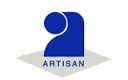 